HÄSTENJag hanterar hästen på ett sätt som jag kan stå för och som jag är stolt över inför omvärlden

Jag behandlar alla hästar med respekt

Jag ser till att hästen finns i en trygg- och säker miljö och jag reagerar om den far illa

Jag tränar och tävlar i samspel med hästen och kräver inte mer än vad vi har förutsättningar att klara av

Jag ansvarar själv för att öka min kunskap och kompetens om hästen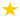 MÄNNISKANJag visar respekt för alla människorJag bekräftar och berömmer andraJag berättar öppet och tydligt om jag har olika uppdrag och rollerJag är en god förebild för ridsportenJag tar ansvar och agerar om någon bryter mot våra regler